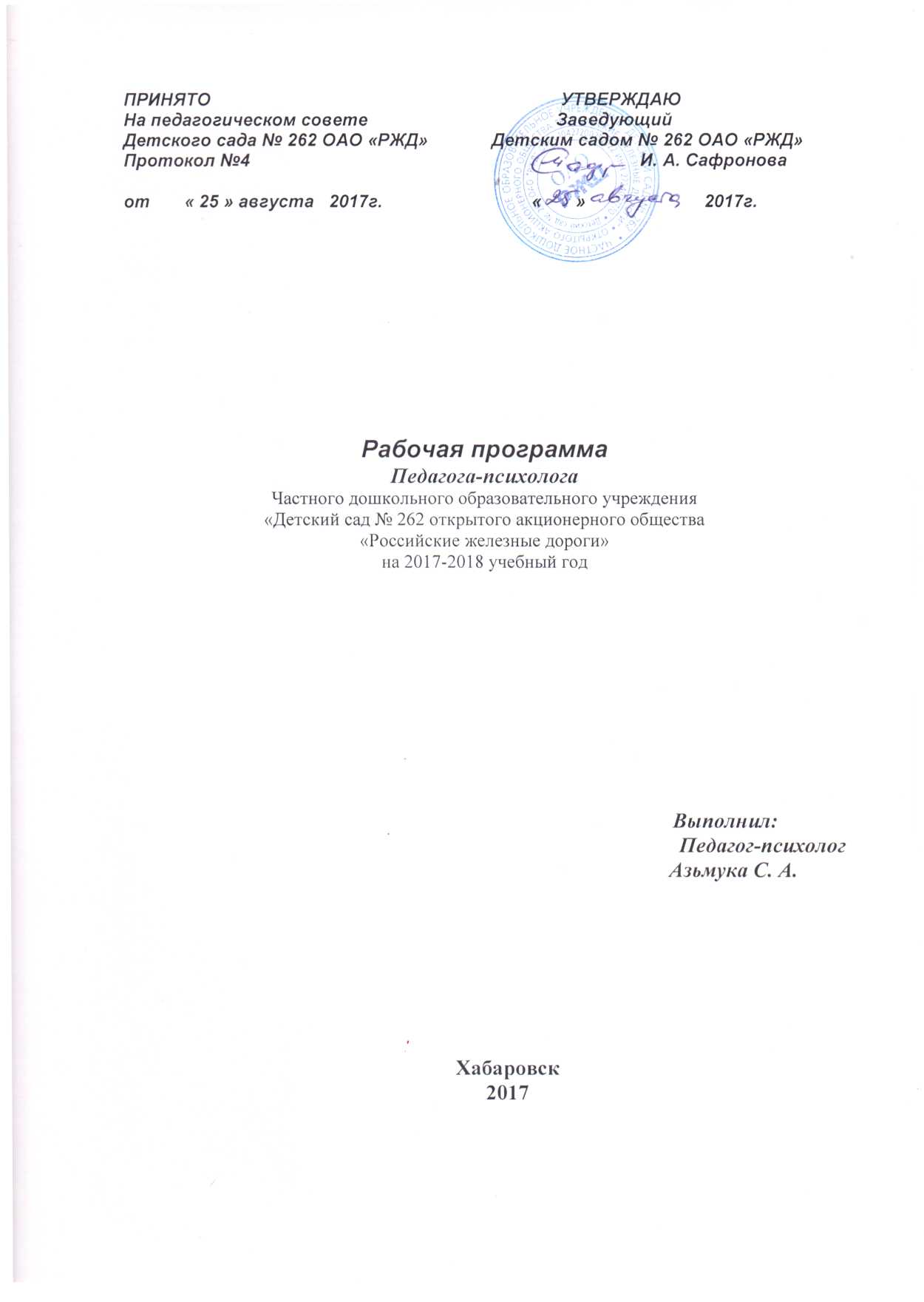 АННОТАЦИЯ К РАБОЧЕЙ ПРОГРАММЕПЕДАГОГА-ПСИХОЛОГА           Рабочая программа разработана на основе Основной   образовательной программы «Детского сада №262 открытого акционерного общества «Российские железные дороги» г. Хабаровска.Рабочая программа определяет содержание и структуру деятельности педагога-психолога по направлениям: психопрофилактика, психодиагностика, психокоррекция, психологическое консультирование и поддержка деятельности ДОУ в работе с детьми от 2 до 7 лет, родителями воспитанников и педагогами ДОУ. Рабочая программа включает в себя организацию психологического сопровождения деятельности ДОУ по  основным  направлениям – физическому, социально-личностному, познавательно-речевому и художественно-эстетическому, обеспечивает единство воспитательных, развивающих и обучающих целей и задач процесса  образования. Учитывая специфику профессиональной деятельности педагога-психолога ДОУ, – значительное место уделяется целенаправленной деятельности по профилактике, поддержанию и коррекции нарушений развития детей.     Содержание рабочей программы реализуется с учетом возрастных особенностей дошкольников и спецификой ДОУ.Цель программы определение основных направлений психологического сопровождения реализации образовательных инициатив для обеспечения полноценного формирования интегративных качеств дошкольников, в том числе общей культуры, развитие физических, интеллектуальных и личностных качеств с приоритетным направлением познавательно-речевого развития; предпосылок учебной деятельности, обеспечивающих социальную успешность, сохранение и укрепление здоровья детей дошкольного возраста, коррекцию недостатков в их психическом развитии.Данная цель конкретизируется в следующих задачах:- предупреждать возникновение проблем развития ребенка; - оказать помощь (содействие) ребенку в решении актуальных задач развития.- повышать психолого-педагогическую компетентность (психологическую культуру) родителей воспитанников и педагогов; - обеспечить психологическое сопровождение разработки и реализации образовательных программ и развития ДОУ в целом.Таким образом, решение программных задач осуществляется в совместной деятельности взрослых и детей и самостоятельной деятельности детей не только в рамках непосредственно образовательной деятельности, но и при проведении режимных моментов в соответствии со спецификой дошкольного образования.Содержание рабочей программы включает совокупность образовательных областей, которые обеспечивают разностороннее развитие детей с учетом их возрастных и индивидуальных особенностей по основным направлениям – физическому, социально-личностному, познавательно-речевому и художественно-эстетическому.- Уставом и нормативными  документами  «Детского сада №262 ОАО «РЖД» г. Хабаровска; - Федеральным законом РФ от 29.12.2012 N 273-ФЗ  "Об образовании в Российской Федерации";- СанПин 2.4.1.3049-13;                                                                                                  - Приказом Министерства образования и науки Российской Федерации  от 30 августа 2013 г. N 1014 г. «Об утверждении порядка организации и осуществления образовательной деятельности по основным общеобразовательным программам – образовательным программам дошкольного образования»;-Федеральным государственным стандартом дошкольного образования от 17.10.2013 № 1155.Содержание АННОТАЦИЯ………………………………………………………………..   2                       ПРИЛОЖЕНИЕ………………………………………………………………..45Пояснительная запискаРабочая программа педагога-психолога «Детского сада № 262 ОАО «РЖД» общеразвивающего вида разработана на основании:Закон «Об образовании в Российской Федерации» от 29 декабря 2012 года № 273-ФЗ;ФГОС ДО (Приказ Министерства образования и науки РФ "Об утверждении федерального государственного образовательного стандарта дошкольного образования" от 17 октября 2013 г. N 1155);Приказ Министерства образования и науки РФ "Об утверждении Порядка организации и осуществления образовательной деятельности по основным общеобразовательным программам - образовательным программам дошкольного образования" от 30 августа 2013 г. № 1014;СанПин 2.4.1.3049-13 Минюст России от 29 мая 2013 г. N 28564;нормативно-правовыми актами, регулирующими деятельность педагога-психолога образовательного учреждения. Программа составлена в соответствии с основной общеобразовательной программой   Детского сада №262 ОАО «РЖД», локальными актами учреждения. 	Рабочая программа определяет содержание и структуру деятельности педагога-психолога по направлениям: психопрофилактика, психодиагностика, психокоррекция, психологическое консультирование и поддержка деятельности ДОУ в работе с детьми от 3 до 7 лет, родителями воспитанников и педагогами ДОУ.Рабочая программа включает в себя организацию психологического сопровождения деятельности детского сада  по  основным  направлениям – физическому, социально-личностному, познавательно-речевому и художественно-эстетическому, обеспечивает единство воспитательных, развивающих и обучающих целей и задач процесса  образования. Содержание рабочей программы реализуется с учетом возрастных особенностей дошкольников и спецификой ДОУ.Комплектование групп на 2017-2018 уч. годДОУ обеспечивает развитие детей  в возрасте от 3  лет до 7 лет.Материально-техническое  обеспечение   Кабинет психологической службы располагается на первом этаже детского сада. Цвет стен, пола, мебели, подобран по принципу использования спокойных и нейтральных тонов, не вызывающих дополнительного возбуждения и раздражения.Площадь 10 кв.м. с учетом задач работы детского психолога помещение территориально включает несколько зон, каждая из которых имеет специфическое назначение и соответствующее оснащение: игровая зона, учебная зона, зона для групповой и индивидуальной  развивающей работы. В кабинете расположены: письменный стол для психолога, модульный стол для детей, полка для методического материала и дидактических  пособий.1. Перечень основного оборудования: предметов мебели, ТСО, дополнительных средств дизайна Кабинет  соответствуют требованиям СанПиН, охраны труда, пожарной безопасности, защиты от чрезвычайных ситуаций, антитеррористической безопасности учреждения дошкольного образования, соответствуют Правилам охраны жизни и здоровья воспитанников.Перечень методических средств кабинета4. Перечень методической и справочной литературы5. Краткое описание использования психологом кабинетаПсихопрофилактическая работаВыставка информационного материала для родителей и педагогов: «Для вас родители» (памятки), статьи, буклеты по психологии.Психодиагностическая работаПсихологическое обследование психических процессов, личностной и межличностной сферы дошкольников (групповая и индивидуальная диагностика)Коррекционно-развивающая работаПодгрупповые и индивидуальные занятия с дошкольниками, лекции, семинары-практикумы с педагогами и родителями.Консультативная работаИндивидуальные консультации для родителей и педагогов по проблемам воспитания и обучения детей, проведение совместных консультаций для всех участников образовательного процесса с целью повышения психологической культуры и обеспечения преемственности в работе с детьми.СамообразованиеИзучение психологической литературы, подготовка к консультациям, семинарам, педсоветам. Обработка диагностических методик, оснащение кабинета.Возрастные особенности и новообразования дошкольного детстваДошкольный возраст является периодом интенсивного формирования психики на основе тех предпосылок, которые сложились в раннем детстве.По всем линиям психического развития возникают новообразования различной степени выраженности, характеризующиеся новыми свойствами и структурными особенностями. Происходят они благодаря таким факторам как речь и общение со взрослыми и сверстниками, различным формам познания и включению в различные виды деятельности (игровые, продуктивные, бытовые).Наряду с новообразованиями, в развитии психофизиологических функций возникают сложные социальные формы психики, такие, как личность и ее структурные элементы (характер, интересы и др.), субъекты общения, познания и деятельности и их основные компоненты — способности и склонности. Одновременно происходит дальнейшее развитие и социализация ребенка, в наибольшей степени выраженные на психофизиологическом уровне, в познавательных функциях и психомоторике. Формируются новые уровни психических функций, которым становятся присущи новые свойства, позволяющие ребенку адаптироваться к социальным условиям и требованиям жизни.При участии взрослых, которые организуют, контролируют и оценивают поведение и деятельность ребенка, выступают в роли источника многообразной информации происходит включение ребенка в социальные формы жизнедеятельности, в процессы познания и общения, в различные виды деятельности, включая игру и начальные формы труда. Взрослые, родители, воспитатели во многом определяют своеобразие и сложность психического развития дошкольника, поскольку они включают ребенка в разные сферы жизнедеятельности, корректируя процесс его развития. Развитие психической организации дошкольника в целом на всех ее уровнях и в ее различных формах создает психологическую готовность к последующему — школьному — периоду развития.Возраст от 2 до 3 летПродолжает развиваться предметная деятельность (развиваются соотносящие и орудийные действия), ситуативно-деловое общение ребёнка и взрослого; совершенствуется восприятие, речь, начальные формы произвольного поведения, игры, наглядно-действенное мышление.В ходе совместной с взрослыми предметной деятельности продолжает развиваться понимание речи. Интенсивно развивается активная речь детей. К концу третьего года жизни речь становится средством общения ребёнка со сверстниками. В этом возрасте у детей формируются новые виды деятельности: игра, рисование, конструирование.Игра носит процессуальный характер, в середине третьего года жизни появляются действия с предметами заместителями.Типичным является изображение человека в виде «головонога» - окружности и отходящих от неё линий.Дети могут осуществлять выбор из 2-3 предметов по форме, величине и цвету; различать мелодии; петь.К трём годам дети воспринимают все звуки родного языка, но произносят их с большими искажениями.Основной формой мышления становится наглядно-действенная.Для детей этого возраста характерна неосознанность мотивов, импульсивность и зависимость чувств и желаний от ситуации. У детей появляются чувства гордости и стыда, начинают формироваться элементы самосознания, связанные с идентификацией с именем и полом. Ранний возраст завершается кризисом  трёх лет. Ребёнок осознаёт себя как отдельного человека, отличного от взрослого. У него формируется образ Я. Кризис часто сопровождается рядом отрицательных проявлений: негативизмом, упрямством, нарушением общения со взрослым и др. Кризис может продолжаться от нескольких месяцев до двух лет.Возраст от 3 до 4 летОбщение становится внеситуативным.Игра становится ведущим видом деятельности в дошкольном возрасте.Главной особенностью игры является её условность: выполнение одних действий с одними предметами предполагает их отнесенность к другим действиям с другими предметами. Основным содержанием игры младших дошкольников являются действия с игрушками и предметами-заместителями.В младшем дошкольном возрасте происходит переход к сенсорным эталонам. К концу младшего дошкольного возраста дети могут воспринимать  до 5 и более форм предметов и до 7 и более цветов, способны дифференцировать  предметы по величине, ориентироваться в пространстве группы детского сада, а при определённой организации образовательного процесса – и в помещении всего дошкольного учреждения.Развиваются память и внимание. По просьбе взрослого дети могут запомнить 3 – 4 слова и 5 – 6 названий предметов. К концу младшего дошкольного возраста они способны запомнить значительные отрывки из любимых произведений.Продолжает развиваться наглядно-действенное мышление. При этом преобразования ситуаций в ряде случаев осуществляются на основе целенаправленных проб с учётом желаемого результата. Дошкольники способны установить некоторые скрытые связи и отношения между предметами.В младшем дошкольном возрасте начинает развиваться воображение. Взаимоотношения детей: они скорее играют радом, чем активно вступают во взаимодействие. Однако уже в этом возрасте могут наблюдаться устойчивые избирательные взаимоотношения. Конфликты между детьми возникают преимущественно по поводу игрушек. Положение ребёнка в группе сверстников во многом определяется мнением воспитателя.Поведение ребёнка ещё ситуативное. Начинает развиваться самооценка, продолжает развиваться также их половая идентификация.Возраст от 4 до 5 летВ игровой деятельности появляются ролевые взаимодействия. Происходит разделение игровых и реальных взаимодействий детей.Дети могут рисовать основные геометрические фигуры, вырезать ножницами, наклеивать изображения на бумагу и т.д.Формируются навыки планирования последовательности действий.Дети способны упорядочить группы предметов по сенсорному признаку – величине, цвету; выделить такие параметры, как высота, длина и ширина.Начинает складываться произвольное внимание.Начинает развиваться образное мышление. Дошкольники могут строить по схеме, решать лабиринтные задачи.Увеличивается устойчивость внимания. Ребёнку оказывается доступной сосредоточенная деятельность в течение 15 – 20 минут. Он способен удерживать в памяти при выполнении каких-либо действий несложное условие.Речь становится предметом активности детей. Речь детей при взаимодействии друг с другом носит ситуативный характер, а при общении со взрослыми становится вне ситуативной.В общении ребёнка и взрослого ведущим становится познавательный мотив.Повышенная обидчивость представляет собой возрастной феномен.Взаимоотношения со сверстниками характеризуются избирательностью, появляются постоянные партнёры по играм. В группах начинают выделяться лидеры. Появляются конкурентность, соревновательность.Возраст от 5 до 6 летДети могут распределять роли до начала игры и строить своё поведение, придерживаясь роли. Речь, сопровождающая реальные отношения детей, отличается от ролевой речи. Дети начинают осваивать социальные отношения и понимать подчинённость позиций в различных видах деятельности взрослых. При распределении ролей могут возникать конфликты, связанные с субординацией ролевого поведения.Это возраст наиболее активного рисования. Рисунки приобретают сюжетный характер; по рисунку можно судить о половой принадлежности и эмоциональном состоянии изображённого человека.Конструктивная деятельность может осуществляться на основе схемы, по замыслу и по условиям. Появляется конструирование в ходе совместной деятельности.Продолжает совершенствоваться восприятие цвета и их оттенки, но и промежуточные цветовые оттенки; форму прямоугольников, овалов, треугольников. Воспринимают величину объектов, легко выстраивают в ряд – по возрастанию или убыванию – до 10 различных предметов.Восприятие представляет для дошкольников известные сложности, особенно если они должны одновременно учитывать несколько различных и при этом противоположных признаков.В старшем дошкольном возрасте продолжает развиваться образное мышление. Продолжают совершенствоваться обобщения, что является основой словесно логического мышления.Воображение будет активно развиваться лишь при условии проведения специальной работы по его активизации.Начинается переход от непроизвольного к произвольному вниманию.Продолжает совершенствоваться речь, в том числе её звуковая сторона.Развивается связная речь. Дети могут пересказывать, рассказывать по картинке, передавая не только главное, но и детали.Достижения этого возраста характеризуются распределением ролей в игровой деятельности; структурированием игрового пространства; дальнейшим развитием изобразительной деятельности, отличающейся высокой продуктивностью; применением в конструировании обобщённого способа обследования образца; усвоением обобщённых способов изображения предметов одинаковой формы.Восприятие в этом возрасте характеризуется анализом сложных форм объектов; развитие мышления сопровождается освоением мыслительных средств (схематизированные представления, комплексные представления, представления о цикличности изменений); развиваются умение обобщать, причинное мышление, воображение, произвольное внимание, речь, образ Я.Возраст от 6 до 7 летДети подготовительной к школе группы начинают осваивать сложные взаимодействия людей. Игровое пространство усложняется. Дети могут комментировать исполнение роли тем или иным участником игры.Более явными становятся различия между рисунками мальчиков и девочек. Изображение человека становится ещё более детализированным и пропорциональным. При правильном педагогическом подходе у детей формируются художественно-творческие способности в изобразительной деятельности.Они свободно владеют обобщёнными способами  анализа как изображений, так и построек; не только анализируют основные конструктивные особенности различных деталей, но и определяют их форму на основе сходства со знакомыми им  объёмными предметами.У детей продолжает развиваться восприятие, однако они не всегда могут одновременно учитывать несколько различных признаков.Развивается образное мышление, однако воспроизведение метрических отношений затруднено. Продолжают развиваться навыки обобщения и рассуждения, но они в значительной степени ещё ограничиваются наглядными признаками ситуации.Продолжает развиваться внимание дошкольников, оно становится произвольным.В результате правильно организованной образовательной работы у дошкольников развиваются диалогическая и некоторые виды монологической речи.В подготовительной к школе группе завершается дошкольный возраст. Его основные достижения связаны с освоением мира вещей как предметов человеческой культуры; освоением форм позитивного общения с людьми; развитием половой идентификации, формированием позиции школьника.К концу дошкольного возраста ребёнок обладает высоким уровнем познавательного и личностного развития, что позволяет ему в дальнейшем успешно учиться в школе. Содержание деятельности по психолого-педагогическому сопровождению образовательного процессаПсихолого-педагогическое сопровождение образовательного процесса обеспечивает реализацию Основной общеобразовательной программы  «Детского сада №262 ОАО «РЖД».Педагог-психолог ДОУ осуществляет деятельность в пределах своей профессиональной компетентности, работая с детьми, имеющими разные уровни психического развития.Цель программы определение основных направлений психологического сопровождения реализации образовательных инициатив для обеспечения полноценного формирования интегративных качеств дошкольников, в том числе общей культуры, развитие физических, интеллектуальных и личностных качеств обеспечивающих социальную успешность, сохранение и укрепление здоровья детей дошкольного возраста, коррекцию недостатков в их психическом развитии.Данная цель конкретизируется в следующих задачах:- предупреждать возникновение проблем развития ребенка;- оказать помощь (содействие) ребенку в решении актуальных задач развития, обучения и социализации;- повышать психолого-педагогическую компетентность (психологическую культуру) родителей воспитанников и педагогов;- обеспечить психологическое сопровождение разработки и реализации образовательных программ и развития ДОУ в целом.Психологическое сопровождение рассматривается как стратегия работы педагога-психолога ДОУ, направленная на создание социально-психологических условий для успешного развития и обучения каждого ребенка.Задачи психологического сопровождения конкретизируются в зависимости от возраста детей, уровня их развития.При разработке Программы учитывались научные подходы формирования личности ребенка: -  Культурно-исторический подход (Л.С.Выготский, А.Р.Лурия) - Деятельностный  подход  (Л.А.Венгер, В.В.Давыдов, А.В.Запорожец, А.Н.Леонтьев, Н.Н.Поддьяков, Д.Б.Эльконин и др.) -   Личностный подход (Л.И.Божович, Л.С.Выготский, А.В.Запорожец, А.Н.Леонтьев, В.А.Петровский, Д.Б.Эльконин и др.)Эти подходы к проблеме индивидуального развития человека очень тесно взаимосвязаны и составляют теоретико-методологическую основу для:сохранения и укрепления здоровья воспитанников;формирования у детей адекватной уровню образовательной программы  целостной картины мира;интеграции личности воспитанника в национальную, российскую и мировую культуру;формирования   основ  социальной  и жизненной адаптации   ребенка;развития позитивного эмоционально-ценностного отношения к окружающей среде, практической и духовной деятельности человека;развития  потребности  в реализации  собственных  творческих способностей.В соответствии с Федеральными государственными требованиями Программа  опирается на научные принципы ее построения: принцип развивающего образования, который реализуется через деятельность каждого ребенка в зоне его ближайшего развития;сочетание принципа научной обоснованности и практической применимости, т.е. соответствие основным положениям возрастной психологии и дошкольной педагогики;соответствие  критериям полноты, необходимости и достаточности, приближаясь к разумному «минимуму»;единство воспитательных, развивающих и обучающих целей и задач в процессе реализации которых формируются знания, умения и навыки, имеющие  непосредственное отношение к развитию детей дошкольного возраста;принцип интеграции образовательных областей в соответствии с возрастными возможностями и особенностями воспитанников, спецификой и возможностями образовательных областей;комплексно-тематический принцип построения образовательного процесса;решение программных образовательных задач в совместной деятельности взрослого и детей и самостоятельной деятельности детей в рамках непосредственно образовательной деятельности, при  проведении режимных моментов в соответствии с условиями МБДОУ;построение образовательного процесса на адекватных возрасту формах работы с детьми. Основной формой работы с детьми дошкольного возраста и ведущим видом деятельности для них является игра.Реализация принципа непрерывности образования требует связи всех ступенек дошкольного образования, начиная с раннего и младшего дошкольного возраста до старшей и подготовительной к школе групп. Приоритетом с точки зрения непрерывности образования является обеспечение к концу дошкольного детства такого уровня развития каждого ребенка, который позволит ему быть успешным при обучении по программам начальной школы. Соблюдение принципа преемственности ориентирован на формирование у дошкольника качеств, необходимых для овладения учебной деятельностью - любознательности, инициативности, самостоятельности, произвольности  и др.РАЗДЕЛ I.Содержание деятельности педагога-психолога1.1.        Основные направления деятельности педагога-психолога          Примечание: Каждое из направлений строится с учетом возрастных возможностей детей, ведущего вида деятельности, опирается на игровые технологии и приемыПсиходиагностикаЦель: получение информации об уровне психического развития детей, выявление индивидуальных особенностей и проблем участников воспитательно-образовательного процесса.Проводится:Обследование детей второй младшей группы (3 года) для определения уровня психического развития и выстраивания индивидуальной траектории развития ребенка.Диагностика воспитанников старшей группы с целью определения уровня психического развития для организации и координации работы в подготовительной группе.Диагностика воспитанников в рамках психолого-медико-педагогического консилиума (ПМПк) ДОУ, согласно положению о ПМПк.Диагностика психологической готовности к обучению в школе детей подготовительной группы.Дополнительно:По запросам родителей, воспитателей, администрации ДОУ и личным наблюдениям психолог проводит углубленную диагностику развития ребенка, детского, педагогического, родительского коллективов с целью выявления и конкретизации проблем участников воспитательно-образовательного процесса.ПсихопрофилактикаЦель: предотвращение возможных проблем в развитии и взаимодействии участников воспитательно-образовательного процесса.В связи с возрастанием количества детей с пограничными и ярко выраженными проблемами в психическом развитии, перед психологической службой стоит задача в рамках психопрофилактического направления содействовать первичной профилактике и интеграции этих детей в социум.Для этого предусмотрено:Работа по адаптации субъектов образовательного процесса (детей, педагогов, родителей) к условиям новой социальной среды:анализ медицинских карт (карта «История развития ребенка») вновь поступающих детей для получения информации о развитии и здоровье ребенка, выявление детей группы риска, требующих повышенного внимания психолога;групповые и индивидуальные консультации для родителей вновь поступающих детей;информирование педагогов о выявленных особенностях ребенка и семьи, с целью оптимизации взаимодействия участников воспитательно-образовательного процесса. Выявление случаев психологического неблагополучия педагогов и разработка совместно с администрацией путей устранения причин данного состояния в рабочей ситуации.Дополнительно:Отслеживание динамики социально-личностного развития детей.Содействие благоприятному социально-психологическому климату в ДОУ.Профилактика профессионального выгорания у педагогического коллектива.Участие в экспертной оценке проектируемой предметно-развивающей среды.Развивающая работаЦель: создание условий для раскрытия потенциальных возможностей ребенка.В развивающей работе предусмотрена ориентация на средневозрастные нормы развития для создания таких условий, в которых ребенок сможет подняться на оптимальный для него уровень развития. Последний может быть как выше, так и ниже среднестатистического.Объектом развивающей работы являются проблемы в познавательной, эмоциональной, мотивационной, волевой, поведенческой сферах, которые влияют, в конечном счете, на формирование у дошкольников интегративных качеств и на развитие ребенка в целом.  Эта работа провидится с детьми, имеющими развитие в пределах возрастной нормы. Если выявленные отклонения выражены в значительной степени, ребенок направляется на консультацию к специалистам городской психолого-медико-педагогической комиссии на основании решения психолого-медико-педагогического консилиума ДОУ.  Дальнейшая развивающая работа с данными детьми строится на основе полученного заключения и рекомендаций психолого-медико-педагогической комиссии.Обязательно:Проведение занятий с вновь прибывшими детьми – (адаптационные игры, релаксационные минутки ит.д.).Проведение развивающих занятий с детьми подготовительной группы, с целью формирования предпосылок учебной деятельности  (с учетом результатов промежуточной диагностики на начало учебного года).Выстраивание индивидуальной траектории развития ребенка в процессе консультирования.Психологическое консультированиеЦель: оптимизация взаимодействия участников воспитательно-образовательного процесса и оказание им психологической помощи  при выстраивании и реализации  индивидуальной программы воспитания и развития.Психологическое консультирование состоит в оказании психологической помощи при решении проблем, с которыми обращаются родители, воспитатели и администрация ДОУ. Тематика проводимых консультаций обусловлена рамками профессиональной компетентности педагога-психолога ДОУ. При необходимости, педагог-психолог ориентирует консультируемого на получение психологической помощи в службах города по теме запроса.Обязательно:Консультирование по вопросам, связанным с оптимизацией воспитательно-образовательного процесса в ДОУ и семье в интересах ребенка.Консультирование по вопросам воспитания детей с особыми образовательными потребностями и детей-инвалидов.Дополнительно:Психолог может инициировать групповые и индивидуальные консультации педагогов и родителей.  Психолог может инициировать иные формы работы с персоналом учреждения с целью личностного и профессионального роста.Психологическое просвещениеЦель: создание условий для повышения психологической компетентности педагогов, администрации ДОУ и родителей, а именно:повышение уровня психологических знаний;включение имеющихся знаний в структуру деятельности.Психологическое просвещение педагогов и родителей опирается на результаты изучения конкретных особенностей данного ДОУ, с учетом традиций и местных условия, квалификации и особенностей педагогического коллектива, своеобразие детей и родителей.Обязательно:Проведение систематизированного психологического просвещения педагогов с форме семинаров, конференций, практикумов по темам:-Психофизиологические особенности детей каждой возрастной группы.-Психологическая готовность ребенка к школе-Развитие профессиональной рефлексии педагогов-Психологические основы взаимодействия  с семьей. .-Особенности построения воспитательно-образовательного процессе с учетом гендерных различий дошкольников.Создание папок «Взаимодействие педагога-психолога с воспитателями».Проведение систематизированного психологического просвещения родителей в форме родительских собраний, круглых столов, на заседаниях клуба «Молодая семья» с обязательным учетом в тематике возраста детей и актуальности рассматриваемых тем для родителей по темам:-Адаптация ребенка к ДОУ.-Кризисы 3-х лет и 6-7 лет.-Наиболее типичные ошибки семейного воспитания.-Сенсорное развитие детей раннего возраста. -Психологическая готовность к обучению.-Половое воспитание и развитие.Дополнительно:Создание информационных уголков по типу «Советы психолога» в каждой группе и информационного стенда в пространстве ДОУ.Тема самообразования: Сопровождение детей с синдромом СДВГ.1.2.        Психологическое сопровождение реализации Основной общеобразовательной программы ДОУ по освоению направлений развития и обучения детейРабочая программа педагога-психолога обеспечивает реализацию пяти направлений развития детей: Социально-коммуникативное развитиеПознавательное развитиеРечевое развитиеХудожественно-эстетическое развитиеФизическое развитие1.3.        Содержание деятельности педагога-психолога в рамкахпсихолого-медико-педагогического консилиума ДОУРабота с воспитанниками1.1. Плановая и углубленная психолого-педагогическая диагностика (начало и конец учебного года) познавательной сферы, эмоционального благополучия ребенка.1.2. Диагностика психологической готовности ребенка к школьному обучению.1.3. Индивидуальная диагностическая, коррекционно-развивающая работа с детьми по запросам воспитателей, родителей.1.4. Индивидуальное сопровождение детей в период адаптации к детскому саду.1.5. Коррекция коммуникативной и познавательной сферы ребенка.1.6. Составление индивидуальной траектории развития ребенка.С педагогами2.1. Методическая и практическая помощь в организации и проведении открытых мероприятий (по плану ДОУ).2.2. Повышение уровня педагогической и психологической грамотности. Просветительская работа с воспитателями, педагогами ДОУ,2.3. Рекомендации по индивидуальной работе с детьми на основании результатов диагностики (в течение года).2.4. Посещение занятий и их психолого-педагогический анализ (в течение года); разработка рекомендаций.2.5. Индивидуальное консультирование по вопросам воспитания и развития детей (по запросам).2.6. Семинары, практикумы, психологические тренинги с педагогическим коллективом.2.7. Психолого-педагогическое сопровождение  и квалифицированная коррекция недостатков в физическом и психическом развитии детей.С родительской общественностью3.1. Социологическое анкетирование родителей (в течение года).3.2. Индивидуальное консультирование родителей.3.3. Углубленная диагностика социальной ситуации семейных, детско-родительских взаимоотношений (по запросу).3.4. Просветительская работа среди родителей через заседания клуба «Молодая семья».3.5. Организация и проведение тренингов, семинаров, мастер-классов.РАЗДЕЛ  II.Планируемые результаты2.1.  Психологическое сопровождение системы мониторингадостижения детьми планируемых результатов освоения ПрограммыФГОС ДО предъявляет к системе мониторинга достижений детьми планируемых результатов освоения Программы следующие требования:система мониторинга должна обеспечивать отслеживание индивидуальной траектории развития ребенка,мониторинг проводится с оценкой динамики достижений ребенка,мониторинг включает описание объекта, форм, периодичности и содержание.При реализации этих требований, в сферу компетентности педагога-психолога попадают следующие направления мониторинга - физические, интеллектуальные и личностные качества ребенка.Основные используемые методы:- наблюдение за ребенком,- беседы- экспертные оценки.При этом в построение системы мониторинга заложено сочетание низко формализованных (наблюдение, беседа, экспертная оценка и др.) и высоко формализованных (тестов, проб, аппаратурных методов и др.) методов, обеспечивающее объективность и точность получаемых данных.Мониторинг освоения направлений развития и образования детей проводится по усмотрению воспитателей возрастной группы в течение  учебного года с использованием диагностического инструментария, предусмотренного ООП, что обеспечивает возможность оценки динамики достижений детей, сбалансированность методов, не приводит к переутомлению воспитанников и не нарушает ход образовательного процесса.Содержание мониторинга изложено в Основной общеобразовательной программе ДОУ.В мониторинге предусмотрено использование методов, позволяющих  получить  объем  информации  в  оптимальные  сроки.В системе мониторинга ДОУ предусмотрено участие педагога-психолога в разработке и внедрении системы оценки достижения планируемых результатов освоения основной общеобразовательной программы в ДОУ, прежде всего в части обеспечения индивидуального подхода к оценке результатов освоения основной образовательной программы, позволяющего вести оценку в том числе, и личностных результатов.2.2.        Зона компетенции педагога-психолога в диагностическом обследовании дошкольниковПедагог-психолог осуществляет:Психологическую диагностику познавательных процессов детей.Психологическую диагностику личностных качеств.Диагностику психологической и мотивационной готовности детей к обучению в школе.Профессиональная компетентность педагога-психолога при проведении мониторинга в ДОУ может распространяется на следующие параметры диагностирования дошкольников:2 младшая группа (3-4 года):• понимание речи;• активная речь;• сенсорное развитие;• игра;• развитие пространственных представлений;• рисование (желание рисовать, наличие замысла, умение держать карандаш и т. д.);• поведение (взаимоотношения со взрослыми и сверстниками).Средняя группа (4-5 лет):• слуховое восприятие (различение неречевых шумов);• зрительное восприятие (узнавание черно-белых изображений);• пространственные представления (конструирование, употребление простых предлогов);• мелкая моторика;• связная речь (умение выразить свою мысль);• развитие мышления;• анализ продуктивной деятельности — рисунок, лепка, аппликация, словотворчество и т. д.;• игра — уровень игры, преобладающий вид общения;• социальные навыки — общение со взрослыми и сверстниками.Старшая группа (5-6 лет):• слуховое внимание;• зрительное восприятие;• общая моторика, ловкость, выносливость, разноименные движения;• развитие графической деятельности;• мыслительная деятельность;• игровая деятельность;• анализ продуктов деятельности;• коммуникативные навыки.Подготовительная к школе группа (6-7 лет):• зрительно-моторная координация;• ритмическое чувство;• переключение движений;• рядограммы (последовательность времен года, дней недели);• звуковой анализ слов;• умение определять состав числа;• выделение 4-го лишнего, простые аналогии;• составление сюжетного рассказа по серии картин;• понимание логико-грамматических конструкций;• установление причинно-следственных связей;• ориентировка на листе бумаги.Данные о результатах мониторинга заносятся в индивидуальный маршрутный лист развития ребенка, анализ которого позволяет оценить эффективность образовательной программы и организацию образовательного процесса в целом.РАЗДЕЛ III.Организация системы взаимодействия педагога-психолога с участниками педагогического процесса3.1.  Взаимодействие педагога-психолога со специалистами ДОУ в условиях реализации ФГОС ДОС руководителем ДОУУчаствует в обсуждении актуальных направлений работы образовательного учреждения, совместно с администрацией планирует свою деятельность с целью достижения поставленных педагогическим коллективом целей  и задач.Уточняет запрос на психологическое сопровождение воспитательно-образовательного процесса, на формы и методы работы, которые будут эффективны для данного образовательного учреждения.Осуществляет поддержку в разрешении спорных и конфликтных ситуаций в коллективе.Принимает участие в расстановке кадров с учетом психологических особенностей педагогов и воспитателей.Предоставляет отчетную документацию.Проводит индивидуальное психологическое консультирование (по запросу).Участвует в комплектовании групп с учетом индивидуальных психологических особенностей детей.Обеспечивает психологическую безопасность всех участников воспитательно-образовательного процесса.Оказывает экстренную психологическую помощь в нештатных и чрезвычайных ситуациях.С заместителем  заведующего по УВР.Участвует в разработке основной общеобразовательной программы ДОУ.Составляет индивидуальные образовательные маршруты (содержание психолого-педагогической работы по организации взаимодействия взрослых и детей в освоении направлений развития и обучения детей).Анализирует психологический компонент в организации воспитательной работы в учреждении и вносит предложения по повышению эффективного психологического сопровождения воспитательно-образовательного процесса.Участвует в разработках методических и информационных материалов по психолого-педагогическим вопросам.Разрабатывает программы по повышению психологической компетентности участников образовательного процесса (педагогический коллектив, родители).Участвует в комплектовании кружков и творческих объединений с учетом индивидуальных особенностей дошкольников. В рамках консультативной помощи родителям участвует в выборе дополнительного обучения и его направленности.Участвует в деятельности педагогического и иных советов образовательного учреждения, психолого-педагогических консилиумов, творческих групп.Вносит предложения по совершенствованию образовательного процесса в дошкольном учреждении с точки зрения создания в нем психологического комфорта.Выступает консультантом по вопросам создания предметно-развивающей среды.Оказывает поддержку в развитии ИКТ.Представляет документацию установленного образца (план работы, аналитические справки, анализ работы за год).Проводит психологическое сопровождение конкурсов (профессиональных, детских, конкурсов для родителей и т.д.), организованных на базе ДОУ.Участвует во внедрении и адаптации новых программ, мультимедийных технологий, ИКТ-технологий).Участвует в организации и проведении Дня открытых дверей.С воспитателем1. Содействует формированию банка развивающих игр с учетом психологических особенностей дошкольников.2. Участвует совместно с воспитателем в организации и проведении различных праздничных мероприятий3. Участвует в проведении мониторинга по выявлению уровня сформированности предпосылок учебной деятельности у дошкольников на основании анализа представленных воспитателю рекомендаций по образовательной траектории развития ребенка (в конце учебного года)Оказывает консультативную и практическую помощь воспитателям по соответствующим направлениям их профессиональной деятельности.Составляет психолого-педагогические заключения по материалам исследовательских работ и ориентирует воспитателей в проблемах личностного и социального развития воспитанников.Организует и проводит консультации (индивидуальные, групповые, тематические, проблемные) по вопросам развития детей, а также практического применения психологии для решения педагогических задач, тем самым повышая их социально-психологическую компетентность.Оказывает помощь воспитателям в разработке индивидуального образовательного маршрута дошкольника.Проводит консультирование воспитателей по предупреждению и коррекции отклонений и нарушений в эмоциональной и когнитивной сферах у детей.Осуществляет психологическое сопровождение образовательной деятельности воспитателя.Осуществляет психологическое сопровождение воспитателя в процессе самообразования.Оказывает психологическую профилактическую помощь воспитателям с целью предупреждения у них эмоционального выгорания.Проводит обучение воспитателей навыкам бесконфликтного общения друг с другом (работа в паре).Содействует повышению уровня культуры общения воспитателя с родителями.Организует психопрофилактические мероприятия с целью предупреждения психоэмоционального напряжения у детей (психологические аспекты организации детского сна, питания, режима жизнедеятельности детей).Участвует во внедрении здоровьесберегающих технологий (подготовка руки к письму, правильная осанка и т. д.).Участвует в деятельности по формированию универсальных предпосылок учебной деятельности (активизация внимания и памяти), просвещает воспитателей по данной тематике. С музыкальным руководителемОказывает помощь в рамках психологического сопровождения деятельности музыкального руководителя.Помогает в создании эмоционального настроя, повышении внимания.Участвует в подборе музыкального сопровождения для проведения релаксационных упражнений на музыкальных занятиях.Проводит совместные занятия со старшими дошкольниками с целью развития творческого воображения, фантазии, психологического раскрепощения каждого ребенка.Учит детей определять, анализировать и обозначать словами свои переживания, работая над их эмоциональным развитием, в ходе прослушивания различных музыкальных произведений (для комплексных занятий).Оказывает консультативную помощь в разработке сценариев, праздников, программ развлечений и досуга, распределении ролей.Осуществляет сопровождение на занятиях, при подготовке и проведении праздников, досуга развития памяти, внимания, координации движений.Участвует в проведении музыкальной терапии.Участвует в организации и проведении театрализованных представлений.Обеспечивает психологическую безопасность во время проведения массовых праздничных мероприятий.С инструктором по физической культуреУчаствует в составлении программы психолого-педагогического сопровождения по физическому развитию.Участвует в выполнении годовых задач ДОУ по физическому развитию.Формирует у детей, родителей и сотрудников детского сада осознание понятия «здоровья» и влияния образа жизни на состояние здоровья.Оказывает помощь в подборе игровых упражнений с учетом возрастных и психофизиологических особенностей детей, уровня их развития и состояния здоровья.Способствует развитию мелкомоторных и основных движений.Формирует потребность в двигательной активности и физическом совершенствовании.Способствует взаимодействию детей разных возрастов (например, при организации  соревнований между возрастными группами: старшей и подготовительной).Участвует в поиске новых эффективных методов и в целенаправленной деятельности по оздоровлению.Систематизирует результаты диагностики для постановки дальнейших задач по физическому развитию.Способствует внедрению в работу здоровьесберегающих технологий.Способствует формированию у детей волевых качеств (настрой на победу и т. д.).Помогает адаптироваться к новым условиям (спортивные соревнования, конкурсы вне детского сада).Организует психопрофилактические мероприятия с целью предупреждения психоэмоционального напряжения у детей (психопрофилактические прогулки, физкультурная терапия).3.2. Взаимодействие  с семьями  воспитанниковПри анализе контингента семей выявлено, что дети ДОУ воспитываются в семьях различного социального статуса, имеющих разный уровень образования. Эти данные учитываются при организации взаимодействия педагога-психолога с родителями воспитанников, которое  направлено на создание доброжелательной, психологически комфортной атмосферы в  ДОУ, установление взаимопонимания и создание условий для сотрудничества с родителями.Основные формы взаимодействия с семьейЗнакомство с семьей: анкетирование, консультирование, посещение.Информирование родителей о ходе образовательного процесса: дни открытых дверей, индивидуальные и групповые консультации, родительские собрания, оформление информационных стендов, организация выставок детского творчества, создание памяток.Содержание направлений работы с семьейНаправление «Социально-коммуникативное развитие»Объяснять родителям, как образ жизни семьи воздействует на сохранение психического здоровье ребенка.Информировать родителей о факторах, влияющих на психическое здоровье ребенка. Помогать родителям сохранять и укреплять психическое здоровье ребенка.Ориентировать родителей на совместное с ребенком чтение литературы, посвященной сохранению и укреплению здоровья, просмотр соответствующих художественных и мультипликационных фильмов.Совместно с родителями создавать индивидуальные программы сохранения и укрепления психического здоровья детей и поддерживать семью в их реализации.Направлять внимание родителей на развитие у детей способности видеть, осознавать и избегать опасности.Привлекать родителей к активному отдыху с детьми, расширяющему границы жизни дошкольников и формирующему навыки безопасного поведения во время отдыха. Помогать родителям планировать выходные дни с детьми, обдумывая проблемные ситуации, стимулирующие формирование моделей позитивного поведения в разных жизненных ситуациях.Подчеркивать роль взрослого в формировании поведения ребенка. Побуждать родителей на личном примере демонстрировать детям соблюдение правил безопасного поведения на дорогах, бережное отношение к природе и т.д.Знакомить родителей с достижениями и трудностями общественного воспитания в детском саду.Показывать родителям значение матери, отца, а также дедушек и бабушек, воспитателей, детей (сверстников, младших и старших детей) в развитии взаимодействия ребенка с социумом, понимания социальных норм поведения. Подчеркивать ценность каждого ребенка для общества вне зависимости от его индивидуальных особенностей и этнической принадлежности.Заинтересовывать родителей в развитии игровой деятельности детей, обеспечивающей успешную социализацию, усвоение тендерного поведения.Помогать родителям осознавать негативные последствия деструктивного общения в семье, исключающего родных для ребенка людей из контекста развития. Создавать у родителей мотивацию к сохранению семейных традиций и зарождению новых.Поддерживать семью в выстраивании взаимодействия ребенка с незнакомыми взрослыми и детьми в детском саду (например, на этапе освоения новой предметно-развивающей среды детского сада, группы при поступлении в детский сад, переходе в новую группу, смене воспитателей и других ситуациях), вне его (например, входе проектной деятельности).Направление «Познавательное развитие»Обращать внимание родителей на возможности интеллектуального развития ребенка в семье и детском саду.Ориентировать родителей на развитие у ребенка потребности к познанию, общению со взрослыми и сверстниками. Обращать их внимание на ценность детских вопросов. Побуждать находить на них ответы посредством совместных с ребенком наблюдений, экспериментов, размышлений, чтения художественной и познавательной литературы, просмотра художественных, документальных видеофильмов.Показывать пользу прогулок и экскурсий для получения разнообразных впечатлений, вызывающих положительные эмоции и ощущения (зрительные, слуховые, тактильные и др.).Привлекать родителей к совместной с детьми исследовательской, проектной и продуктивной деятельности в детском саду и дома, способствующей возникновению познавательной активности.Направление «Коммуникативное развитие»Изучать особенности общения взрослых с детьми в семье. Обращать внимание родителей на возможности развития коммуникативной сферы ребенка в семье и детском саду.Рекомендовать родителям использовать каждую возможность для общения с ребенком, поводом для которого могут стать любые события и связанные с ними эмоциональные состояния, достижения и трудности ребенка в развитии взаимодействия с миром и др.Показывать родителям ценность диалогического общения с ребенком, открывающего возможность для познания окружающего мира, обмена информацией и эмоциями. Развивать у родителей навыки общения, используя коммуникативные тренинги и другие формы взаимодействия. Побуждать родителей помогать ребенку устанавливать взаимоотношения со сверстниками, младшими детьми; подсказывать, как легче решить конфликтную (спорную) ситуацию.Привлекать родителей к сотрудничеству, способствующему развитию свободного общения взрослых с детьми в соответствии с познавательными потребностями дошкольников.Рекомендовать родителям произведения, определяющие круг семейного чтения в соответствии с возрастными и индивидуальными особенностями ребенка.Ориентировать родителей в выборе художественных и мультипликационных фильмов, направленных на развитие ребенка.Побуждать поддерживать детское сочинительство.Направление «Художественно- эстетическое развитие»Знакомить с возможностями детского сада, а также близлежащих учреждений дополнительного образования и культуры в художественном воспитании детей.Ориентировать родителей на совместное рассматривание зданий, декоративно-архитектурных элементов, привлекших внимание ребенка на прогулках и экскурсиях; показывать ценность общения по поводу увиденного и др.Раскрывать возможности музыки как средства благоприятного воздействия на психическое здоровье ребенка. На примере лучших образцов семейного воспитания показывать родителям влияние семейного досуга (праздников, концертов, домашнего музицирования и др.) на развитие личности ребенка, детско-родительских отношений.Направление «Физическое  развитие»Содействовать гармоничному психо-физическому развитию детей.Формировать потребность в психологической комфортности, при выполнении  физических упражненийРазвивать морально-волевые качества личности, формирующихся в процессе специальных двигательных игр-занятий, игр, эстафет.Формировать у ребенка осознанное отношение к своим силам в сравнении с силами сверстников;РАЗДЕЛ IV.Критерии результативности деятельности педагога-психолога ДОУпсихолого-педагогическое обеспечение преемственности содержания и форм организации образовательного процесса на разных возрастных этапах;обеспечение учета специфики возрастного психофизического развития воспитанников при реализации основной общеобразовательной программы;достижение необходимого уровня психолого-педагогической компетентности педагогических и административных работников, родительской общественности;сформированность у воспитанников ценностных установок на здоровый и безопасный образ жизни при определении итоговых результатов;обеспечение дифференцированного и индивидуализированного обучения, в том числе реализация индивидуальных образовательных маршрутов и психологического сопровождения образовательного процесса;функционирование системы мониторингов возможностей и способностей воспитанников, выявления и поддержки одаренных детей, детей с особыми образовательными потребностями;сформированность коммуникативных навыков воспитанников;вариативность уровней и форм психолого-педагогического сопровождения участников образовательного процесса (профилактика, диагностика, консультирование, коррекционная, развивающая работа, просвещение).ПЕРЕЧЕНЬ ИСПОЛЬЗУЕМЫХ ПРОГРАММ,ТЕХНОЛОГИЙ, ПОСОБИЙПеречень методической и справочной литературыСписок литературыПрограмма психолого-педагогических занятий для дошкольников «Цветик-семицветик» под редакцией Н.Ю. Куражевой (3-4 года)  Изд. СПб.: Речь; М.: Сфера, 2012. – 160с.Программа психолого-педагогических занятий для дошкольников «Цветик-семицветик» под редакцией Н.Ю. Куражевой (4-5 лет)  Изд. СПб.: Речь; М.: Сфера, 2012. – 144с.Программа психолого-педагогических занятий для дошкольников «Цветик-семицветик» под редакцией Н.Ю. Куражевой (5-6 лет)  Изд. СПб.: Речь; М.: Сфера, 2012. – 155с.Приключения будущих первоклассников: психологические занятия с детьми 6-7 лет Изд. СПб.: Речь, 2007. – 240с.Справочник психолога начальной школы О.Н. Истратова, Т.В. Эксакусто Изд. 6-е. – Ростов н/Д: Феникс, 2008. – 442с.Практический психолог в детском саду А.Н. Веракса, М.Ф. Гуторова Изд. М.: МОЗАИКА-СИНТЕЗ, 2011. – 144с.Павлова Н.Н. Руденко Л.Г. Экспресс диагностика в детском саду: комплект материалов для педагогов-психологов детских дошкольных учреждений Изд. М.: Генезис, 2008. – 80с.20 лексических тем: пальчиковые игры, упражнения на координацию слова с движением, загадки, потешки для детей 2-3 лет А.В. Никитина Изд. СПб.:Каро, 2009. – 96с.33 лексические темы: пальчиковые игры, упражнения на координацию слова с движением, загадки, для детей 6-7 лет А.В. Никитина Изд. СПб.:Каро, 2009. – 126с.Игры для развития мелкой моторики рук с использованием нестандартного оборудования О.А. Зажигина Изд. СПб.: ООО «ИЗДАТЕЛЬСТВО «ДЕТСТВО-ПРЕСС», 2012. – 96с.Игротерапия общения: Тесты и коррекционные игры М.А. Панфилова Изд. М.: «Издательство ГНОМ и Д», 2010. – 160с.Нравственное воспитание в детском саду В.И. Петрова, Т.Д. Стульник 2-е изд., испр. и доп. М.: Мозаика-Синтез, 2008. – 80с.Нравственные беседы с детьми 4-6 лет: Занятия с элементами психогимнастики Г.Н. Жучкова Изд. М.: «Издательство ГНОМ и Д», 2008. – 64с.Двигательный игротренинг для дошкольников Т.С. Овчинникова, А.А. Потапчук Изд. СПб.: Речь; М.: Сфера, 2009. – 176с.Физкультурные минутки и динамические паузы в ДОУ: практическое пособие И.Е. Аверина – 3-е изд. М.: Айрис-пресс, 2007. – 144с.М.И. Чистякова «Психогимнастика» под ред. М.И. Буянова 2-е издание, М.: Просвещение: Владос 1995 – 160с.Коррекционно-развивающие занятия: комплекс мероприятий по развитию воображения. Занятия по снижению детской агрессии / сост. С.В. Лесина, Г.П. Попова, Т.Л. Снисаренко. – Волгоград: Учитель, 2011. – 164с.Практические семинары и тренинги для педагогов. – Вып. 1. Воспитатель и ребенок: эффективное взаимодействие / авт.-сост. Е.В. Шитова. – Изд. 2-е. – Волгоград: Учитель, 2013. – 171с.Практические семинары для педагогов. – Вып. 2. Психологическая компетентность воспитателей / авт.-сост. С.В. Терпигорьева. – Волгоград: Учитель, 2011. – 143с.Коммуникативная компетентность педагога ДОУ: семинары-практикумы, тренинги, рекомендации / авт.-сост. А.В. Ненашева, Г.Н. Осинина, И.Н. Тараканова. - Волгоград: Учитель, 2012. – 143с.Сагдеева Н.В. Совместная деятельность родителей с детьми в ДОУ «Шаг навстречу». – СПб.: ООО «ИЗДАТЕЛЬСТВО «ДЕТСТВО-ПРЕСС», 2012. – 96с.М.А. Панфилова «Лесная школа»: Коррекционные сказки и настольная игра для дошкольников и младших школьников. – М.: ТЦ Сфера, 2002. – 96с.Г. Демирчаглян, А. Демирчаглян Улучшаем зрение – М. изд «Эксмо», 2003. – 48с.ПРИЛОЖЕНИЯ                                                                                        Приложение 1Блок диагностической поддержки освоения образовательных областейДиагностический минимумИспользуемый диагностический комплексПриложение 2КАРТАусвоения дошкольниками социальных норм и правилПОЯСНИТЕЛЬНАЯ ЗАПИСКА …………………………………………..5ЦЕЛИ ЗАДАЧИ ПрограммыРАЗДЕЛ I. СОДЕРЖАНИЕ ДЕЯТЕЛЬНОСТИ ПЕДАГОГА-ПСИХОЛОГА ………………………………………………………………..191.1. Основные направления деятельности …………………………….191.2. Психологическое сопровождение реализации ООП ДОУ по  освоению направлений развития и образования детей …………….231.3.Содержание деятельности педагога в рамках психолого-медико-педагогического консилиума ДОУ ……………………...23РАЗДЕЛ II.  ПЛАНИРУЕМЫЕ РЕЗУЛЬТАТЫ ………………………...252.1.Психологическое сопровождение мониторинга достижения детьми планируемых результатов освоения ООП ……………….252.2. Зона компетенции педагога-психолога в диагностическом обследовании дошкольников ………………………………………...26РАЗДЕЛ III. ОРГАНИЗАЦИЯ СИСТЕМЫ ВЗАИМОДЕЙСТВИЙ ПЕДАГОГА-ПСИХОЛОГА ………………………………………………..283.1.Взаимодействии педагога-психолога со специалистами ДОУ в           условиях реализации ФГОС ДО …………………………………283.2.Взаимодействие с семьями воспитанников ………………………31РАЗДЕЛ IV. КРИТЕРИИ РЕЗУЛЬТАТОВ ДЕЯТЕЛЬНОСТИ ПЕДАГОГА-ПСИХОЛОГА ДОУ ……………………………………………………………………35ПЕРЕЧЕНЬ ИСПОЛЬЗУЕМЫХ ПРОГРАММ, ТЕХНОЛОГИЙ, ПОСОБИЙ ……………………………………………………………………36СПИСОК ЛИТЕРАТУРЫ……………………………………………………………..40№ВозрастКол-во групп12-3323-4335-6246-72Состояние здоровья дошкольников, посещающих ДОУ.Вид№Наименование имуществаКол-воДокументация1Папка №1 Правовой блок (нормативная документация)1Документация2Папка №2 Учебно-методический блок( график работы, годовой план, тематические планы, журнал учета деятельности, журнал обращений).        1Документация3Папка №3 Психологическое просвещение1Документация4Папка №4 Диагностический материал1Документация5Папка №5 Диагностический материал (готовность к школе)1Документация6Папка №6 Развивающее направление методики1Документация7Папка №7 Консультационный материал1Документация8Папка «Д ля Вас, родители»1Документация1Предметымебели1Полка для  документации и методического материала1Предметымебели2Шкаф для настольных игр, пособий1Предметымебели3Стол для настольных игр, пособий1Предметымебели4Стол письменный1Предметымебели5Стул взрослый1Предметымебели6Стойка для бумаг1Предметымебели7Стол детский1Предметымебели8Стулья детские4Предметымебели9Ковер напольный1Дополнительные средства1Пузырьковая колонна1Дополнительные средства2Панно1Дополнительные средства3Стол «Волшебные мешочки»1№Наименование методических средствКол - воДиагностические методикиДиагностические методикиДиагностические методики1Развитие детей раннего возраста (Печора К.Л.)12Коробка форм13«Пирамидка»14« Мисочки»15Графический диктант Эльконин Д.Б.16Разрезные картинки57Конструирование по образцу18Рыбка19Свободная классификация110Классификация по заданному принципу111«Домик» Гуткиной Н.И.112«10 слов» Лурия113«Дорожки» Л.А.Венгер114Перцептивное моделирование115Схематизация116Систематизация117 «Учебная деятельность»» Цеханская Л.И.118Рисуночные тесты: «Рисунок семьи», «Несуществующее животное», «Рисунок человека», « Рисунок воспитателя», « Моя группа».519«Узоры, линии» по В. Мытацину120Тест Керна-Йерасека121Социометрия «Секрет» Репиной122Методика « Образец и правило»123Последовательные картинки124Дорисуй фигуры125Исследование доминанты126Тест « Переплетенные линии»127Тест « Корректурная проба»128Тест «Что не дорисовано?»129Тест опросник родительских отношений А.Я.Варга, В.В.Столин130Тест « Залатай коврик»131Методика «Лесенка» В.Г.Щур132Методика Рене Жиля134Самооценка эмпатических способностей (тест А. Мехрабиен, Н. Эйнштейн)135Оценка уровня общительности (тест Ф. Ряховский)136«Сформирован ли у Вас педагогический такт» (Р.Р. Калинина)137«Оценка профессиональной направленности личности воспитателя                    (Р.Р. Калинина)138Тест измерения уровня интеллекта (Р. Амтхауэр)139Тест творческого мышления (Р.Р. Калинина)140Тест «Проверьте, какой Вы педагог?» ( модифицировано Р.Р. Калининой)141Тест «Самооценка педагога»142Диагностика стиля взаимодействия субъектов образовательного процесса (Симонов В.П.)1Материалы для развивающей работыМатериалы для развивающей работыМатериалы для развивающей работы1Развивающие игры62Куклы23Конструктор цветной 43 дет.14Пирамидки разной конфигурации35Коробки форм разной конфигурации36Раздаточный материал87Мячики58Дидактические пособия для развития мелкой моторики39Кинетический песок Kinetic Sand910Сенсорный коврик111Игра «Мисочки»               212Мягкие игрушки513Материалы для продуктивной деятельности: бумага для рисования и цветная, краски, карандаши цветные, восковые мелки, фломастеры клей, мелки, ножницы.№НазваниеАвторГодКол - во1Азбука общенияЛ.М. Шипицына200812Адаптация детей раннего возраста к условиям ДОУН.В.Соколовская200813Психолог в дошкольном учрежденииТ.В. Лаврентьева200214Экспресс - диагностика в детском садуН.Н.ПавловаЛ.Г. Руденко200815Тесты для детей « Готов ли ваш ребенок к школе?М.Н. Ильина199716Программы эмоционального развития детей дошкольного возраста «Удивляюсь, злюсь, боюсь, хвастаюсь и радуюсь»С.В. КрюковаН.П. Слободяник200217Настольная книга практического психологаЕ.И. Рогов200118Культура общения дошкольниковГ.П. Лаврентьева198819Работа ДОУ с родителямиЕ.В.Шитова2013110Организация и содержание работы по адаптации детей в ДОУН.В Кирюхина2005111Работа психолога с гиперактивными детьми в детском садуИ.Л. Арцишевская2003112Система сопровождения родителейМ.В.Тимофеева2009113Система развития мелкой моторики у детей дошкольного возрастаЕ.А. Смирнова2013114Практические семинары для педагоговС.В. Терпигорьева2011115Играем? Играем?О.А. Скоролупова2005116Учусь управлять собойЛ.Б. Фисюкова2010117Сенсомоторное развитие детей дошкольного возрастаН.В. Нищева2011118Система воспитания индивидуальности дошкольниковВ.Н. Волчкова2007119Развитие познавательных способностей детейЛ.Ф. Тихомирова1996120Проверьте интеллект своего ребенкаН. Арянова2008121Забавы для малышейМ.Ю. Картушина2005122Предупреждение психоэмоционального напряжения у детей дошкольного возрастаВ.Г. АлямовскаяС.Н. Петрова2008123Психогимнастика в детском садуЕ.А. Алябьева2003124ПсихогимнастикаМ.И. Чистякова1990125Психологическая безопасность ребенка раннего возрастаЮ.А. Афонькина2013126Психологическая готовность ребенка к школеЕ.А Грудненко2012127Психология. Игры, упражнения, тренинги.И.В. Гуреева2010128Развитие эмоций дошкольниковВ.М. Минаева2001129Преодоление агрессивного поведения старших дошкольников в д/с и семьеН.П. СазоноваН.В. Новикова2010130Детская агрессивность: причины, методы работы, профилактикапедагоги-психологи МБОУ ПМС-центра2011131Социально-эмоциональное развитие детей от 3до 6 лет «Я, ты, мы».О.Л. КнязеваР.Б. Стеркина2005132Игровые развивающие занятия в сенсорной комнатеГ.Г. Колос2006133Игровые развивающие занятия в сенсорной комнатеА.И. Титарь2009134Организация деятельности центра игровой поддержки ребенка раннего возрастаЮ.А. АфонькинаЕ.М. Омельченко2012135Учебник для психолога по жизниН. Козлов2007136Развивающие игры, упражнения, комплексные занятия для детей раннего возрастаИ.С. Погудкина2013137Психологические тесты том 1А.А. Карелина2003138Психологические тесты том 2А.А. Карелина20031№Наименование методических средствКол - воДиагностические методикиДиагностические методикиДиагностические методики1Развитие детей раннего возраста (Печора К.Л.)12Коробка форм13«Пирамидка»14«Мисочки»15Графический диктант Эльконин Д.Б.16Разрезные картинки57Конструирование по образцу18Рыбка19Свободная классификация110Классификация по заданному принципу111«Домик» Гуткиной Н.И.112«10 слов» Лурия113«Дорожки» Л.А.Венгер114Перцептивное моделирование115Схематизация116Систематизация117 «Учебная деятельность»» Цеханская Л.И.118Рисуночные тесты: «Рисунок семьи», «Несуществующее животное», «Рисунок человека», « Рисунок воспитателя», « Моя группа».519«Узоры, линии» по В. Мытацину120Тест Керна-Йерасека121Социометрия «Секрет» Репиной122Методика « Образец и правило»123Последовательные картинки124Дорисуй фигуры125Исследование доминанты126Тест « Переплетенные линии»127Тест « Корректурная проба»128Тест «Что не дорисовано?»129Тест опросник родительских отношений А.Я.Варга, В.В.Столин130Тест « Залатай коврик»131Методика «Лесенка» В.Г.Щур132Методика Рене Жиля133Самооценка эмпатических способностей (тест А. Мехрабиен, Н.Эйнштейн)134Оценка уровня общительности (тест Ф. Ряховский)135«Сформирован ли у Вас педагогический такт» (Р.Р. Калинина)136«Оценка профессиональной направленности личности воспитателя                     (Р.Р. Калинина)137Тест измерения уровня интеллекта (Р. Амтхауэр)138Тест творческого мышления (Р.Р. Калинина)139Тест «Проверьте, какой Вы педагог?» ( модифицировано Р.Р. Калининой)140Тест «Самооценка педагога»141Диагностика стиля взаимодействия субъектов образовательного процесса (Симонов В.П.)1Материалы для развивающей работыМатериалы для развивающей работыМатериалы для развивающей работы1Развивающие игры62Куклы23Конструктор цветной 43 дет.14Пирамидки разной конфигурации35Коробки форм разной конфигурации36Раздаточный материал87Мячики128Дидактические пособия для развития мелкой моторики59Пуговица-шнуровка210Развивающие компьютерные игры911Конструктор «Геометрик»112Сенсорное панно113Игра «Цилиндрики»               214Тренажер для глаз «шары чудесные»115Мягкие игрушки516Материалы для продуктивной деятельности: бумага для рисования и цветная, краски, карандаши цветные, восковые мелки, фломастеры клей, мелки, ножницы.№НазваниеАвторГодКол - во1Азбука общенияЛ.М. Шипицына200812Адаптация детей раннего возраста к условиям ДОУН.В.Соколовская200813Психолог в дошкольном учрежденииТ.В. Лаврентьева200214Экспресс - диагностика в детском садуН.Н.ПавловаЛ.Г. Руденко200815Тесты для детей « Готов ли ваш ребенок к школе?М.Н. Ильина199716Программы эмоционального развития детей дошкольного возраста «Я, Ты, Мы»  2005   17Настольная книга практического психологаЕ.И. Рогов200118Культура общения дошкольниковГ.П. Лаврентьева200819Работа ДОУ с родителямиЕ.В.Шитова2013110Организация и содержание работы по адаптации детей в ДОУН.В Кирюхина2005111Работа психолога с гиперактивными детьми в детском садуИ.Л. Арцишевская2003112Система сопровождения родителейМ.В.Тимофеева2009113Система развития мелкой моторики у детей дошкольного возрастаЕ.А. Смирнова2013114Практические семинары для педагоговС.В. Терпигорьева2011115Играем? Играем?О.А. Скоролупова2005116Учусь управлять собойЛ.Б. Фисюкова2010117Сенсомоторное развитие детей дошкольного возрастаН.В. Нищева2011118Система воспитания индивидуальности дошкольниковВ.Н. Волчкова2007119Развитие познавательных способностей детейЛ.Ф. Тихомирова1996120Проверьте интеллект своего ребенкаН. Арянова2008121Забавы для малышейМ.Ю. Картушина2005122Предупреждение психоэмоционального напряжения у детей дошкольного возрастаВ.Г. АлямовскаяС.Н. Петрова2008123Психогимнастика в детском садуЕ.А. Алябьева2003124ПсихогимнастикаМ.И. Чистякова1990125Психологическая безопасность ребенка раннего возрастаЮ.А. Афонькина2013126Психологическая готовность ребенка к школеЕ.А Грудненко2012127Психология. Игры, упражнения, тренинги.И.В. Гуреева2010128Развитие эмоций дошкольниковВ.М. Минаева2001129Преодоление агрессивного поведения старших дошкольников в д/с и семьеН.П. СазоноваН.В. Новикова2010130Детская агрессивность: причины, методы работы, профилактикапедагоги-психологи МБОУ ПМС-центра2011131Социально-эмоциональное развитие детей от 3до 6 лет «Я, ты, мы».О.Л. КнязеваР.Б. Стеркина2005132Игровые развивающие занятия в сенсорной комнатеГ.Г. Колос2006133Игровые развивающие занятия в сенсорной комнатеА.И. Титарь2009134Организация деятельности центра игровой поддержки ребенка раннего возрастаЮ.А. АфонькинаЕ.М. Омельченко2012135Учебник для психолога по жизниН. Козлов1997136Развивающие игры, упражнения, комплексные занятия для детей раннего возрастаИ.С. Погудкина2013137Психологические тесты том 1А.А. Карелина2003138Психологические тесты том 2А.А. Карелина20031Возрастная группаИзучаемые параметрыИзучаемые параметрыВозрастная группаИнтегративные качестваДеятельностные характеристики2-я мл группаПоловозрастнаяидентификацияПритязание на признаниеИграМоторикаКоммуникативные навыкиСредняя 4-5 летСамосознаниеИграМоторикаКоммуникативные навыкиСтаршая 5-6 летСамооценкаСтатус в группеИграМоторикаКоммуникативные навыкиПодготовительнаяМотивацияСамооценкаПроизвольностьИграМоторикаКоммуникативные навыкиИзучаемый параметрМетодикаИсточник1. Воображение, моторикаДьяченко О.М «Дорисовывание фигур»Психолог в ДОУ: методические рекомендации к практической деятельности / под ред. Т. В. Лаврентьевой. М , 20062. СамооценкаХухлаева Л.  «Лесенка»Клюева Н.В. Касаткина Ю.В  Учим детей общению. Ярославль, 19973. Статус в группе«Два дома»Агаева Е.И. Задачи и функции психолога в ДОУ. М, 20084. МотивацияБанков. С.А. Тестовая беседаПосевина Г.П.., Король. Л.. Программа адаптации детей 6-7 лет  к школьной жизни «Радость познания». Ростов-на-Дону, 20075. ПроизвольностьГуткина Н.И. «Домик»Гуткина .Н.И. Диагностическая программа по определению психологической готовности детей 6-7 лет к школьному обучению. М. 19936. ИграЭльконин Д.Б. «Критерии развития игровой деятельности»Коломинский Я.Л. Панько Е.А. Психология детей шестилетнего возраста. Минск 20097. Коммуникативные навыкиСтепанова Г.Б. Индивидуальный профиль социального развитияЮдина Е.В. Степанова Г.Б. Педагогическая диагностика в д/с. М. 2007ВозрастСоциальные нормы и правила3-4Ориентируется на требования взрослого, может (но не всегда) переносить эти требования в разные ситуации. Выделяет несоответствие поведения другого ребенка требованиям взрослого. Вежливо обращается к взрослым, здоровается и прощается, говорит «спасибо», «пожалуйста».По указанию взрослого убирает игрушки, доводит не очень интересное дело до конца, выполняет простейшие трудовые действия. По требованию взрослого или по просьбе сверстника может помочь последнему, пожалеть его, поделиться игрушкой. По просьбе взрослого может сдерживать агрессивные реакции.4—5В поведении сверстников и своем выделяет несоответствие нормам и правилам. Эмоционально переживает, когда поступает не так, «как надо». Усиливается взаимный контроль над поведением друг друга. Без напоминания взрослого может убрать игрушки, выполнять трудовые обязанности, доводить дело до конца.Однако в процессе самой деятельности может отвлекаться на более интересные занятия. Во взаимопонимании с другими может (но не всегда) проявлять социально одобряемые формы поведения.Формируются представления об особенностях полового поведения.5-6Может регулировать поведение на основе усвоенных норм и правил и несоответствие своих этических представлений, а не в ответ на требования других людей.Эмоционально переживает несоблюдение ими  норм и правил и несоответствие поведения своим этический представлениям. Без контроля со стороны взрослого, не отвлекаясь, может выполнять трудовые обязанности, доводить до конца малопривлекательную работу, наводить порядок в комнате. Поведение становится более сдержанным. Дружно играет, сдерживает агрессивные реакции, делится, справедливо распределяет роли, помогает во взаимодействии с друзьями.6-7Повышаются возможности саморегуляции поведения. Без напоминания взрослых, самостоятельно выполняют усвоенные нормы и правила, в том числе этические. Однако только некоторые дети могут регулировать свое поведение независимо от их отношения к другим участникамвзаимодействия и от своих желаний и интересов; отстаивать усвоенные нормы и правила, свои этические представления перед ровесниками и взрослыми.